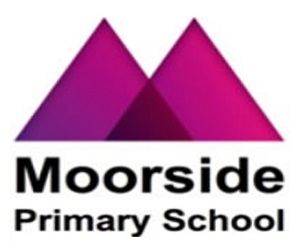 Moorside Primary SchoolAccessibility Plan 2017-2019Accessibility Plan – Moorside Primary School ((To be read in conjunction with the SEN information report)Introduction This plan has been written to meet the requirements of the school to carry out accessibility planning for disabled pupils as stated in the Equality Act 2010 and the SEND Code of Practice 2014.Moorside Primary School recognises its duty to:Not discriminate against disabled pupils in their admissions and exclusionsEnsure that there is no discrimination in provision of education and associated servicesTake reasonable steps to avoid putting disabled pupils at a substantial disadvantageRaise aspirations, empower pupils developing their capacity to make informed choices and lead a happy, healthy lifeEmbrace diversity, recognize individual needs and encourage all pupils to achieve their bestProvide a high quality teaching to ensure we deliver a rich and varied curriculum in an aspiring and creative wayPublish an accessibility planThis plan will be reviewed and updated every three years. This plan complements our SEN, Equal Opportunities, Public Sector Equality Duty, Safeguarding & Child Protection and Administration of Medicines policies.  Definition of Disability under the Equality Act 2010 states that a person has a disability if: They have a long term physical and mental impairment that has an adverse, substantial and long term effect on their ability to carry out normal day to day activities.Moorside Primary School provides all pupils with a broad and balanced curriculum which is differentiated and adjusted to meet the needs of individual pupils and their preferred learning styles. We endorse the key principles which underpin the development of a more inclusive curriculum:Provide high quality teaching ensures we deliver a rich and varied curriculum in an inspiring and creative way. Through their learning pupils become literate and numerate. They develop aesthetic, artistic, social and spiritual awareness.We nurture an understanding of fairness and respect for others. Working together with the whole school community ensures success. We set suitable learning challengesWe respond to the diverse needs of our pupilsWe overcome the potential and existing barriers to learning and assessment for individuals or groups of pupilsRelevant School AimsTo ensure education is based on inclusivity and promotes excellence in all aspects for all pupils in our schools.To provide outstanding provision which maximises opportunities for all pupils, parents and the wider communityTo ensure the principles of Every Child Matters are at the heart of the shared policy and practice and all pupils feel safe and cared for. To use and share extensive expertise to remove barriers to learning.At Moorside Primary School we are committed to delivering an inclusive curriculum and increasing access to the school’s facilities by:Increasing the extent to which disabled pupils participate in the curriculum.Improving the physical environment of the school.Improving the delivery to disabled pupils, parents and visitors which is already available to those who are not disabled.This plan reflects current practice within school and all related government guidance and statutory requirements.Contextual InformationMoorside Community Primary School caters to a diverse population and over time the schools have supported children with a wide range of needs.  Some parents may also have additional needs and many families are in the early stages of learning English.  Some, though not all, of these families read and write another language. At Moorside Primary School we are committed to Improving education and related activities by:Quality first-wave teaching led by skilled teams of teachers and teaching assistants some of which support the specific needs of particular pupils.Comprehensive tracking systems and data analysis (including data on future pupil population) facilitate advanced planning.Differentiated curriculum to enable all children to feel secure and make good progress.Appropriate access arrangements for pupils taking part in statutory tests, in line with local authority and government guidance.Liaison with a wide range of professionals including external services and agencies and specialist support services.The Head Teacher takes the Lead on SEN supported by an able Leadership Team.Specialised SEN staff employed to work with particular children and groups e.g. Educational Psychologist, Speech Therapist Kalmer Counsellor and Occupational Therapy experts.Specialist resources to meet specific needs, as and when appropriate.SENTASS Motor Coordination supportRegular progress reviews with parents and other agencies.Employment of LEAPS team to support specific Speech and Language difficulties At Moorside Primary School we are committed to improving the Physical EnvironmentWheel chair access via entrance.Designated disabled parking.Disabled toilet on ground floor Changing facilities including changing benchCarpeted offices and learning areas, improving acoustics.Soundboards in school hall to reduce noise levels.Fire procedures include arrangements for evacuating pupils with additional needs (PEEP)Audible fire alarmVisually and audible system in place to warn anyone in the “Meadow” that the fire alarm has been activated. Regular fire drills and evacuation practicesCIC Plan in place (Critical Incident & Continuity Plan) in place. At Moorside Primary School we are committed to improving InformationThe school provides written information in the form of letters and posters. Displays and school signage include some key words in other languages.  The schools have a number of bilingual members of staff who can provide additional first-language support.The school has a website which contains key information and policies and has the option to translate informationThe schools use google translate to communicate with parentsObjectiveAction PlanStrategiesTimescaleOutcome and further actionTo improve access to curriculum by:Continue to provide specialist resources for specific difficultiesEnsuring children with additional needs attend school as regularly as possible.Ensuring children with additional needs can access school journeys as fully as possibleProviding more focussed vocabulary and speaking and listening opportunities for newly arrived/pupils with speech and language difficulties. To continue to employ specialised professionals.Ensure pupils with additional needs access appropriate support and guidance at all times.Ensure that additional resources are provided for pupils that will support any sight or auditory impairments. Act on advice from educational psychologist and other professionals about specific equipment needed e.g. writing slopes, scissors, pencil grips, coloured overlays.Monitoring attendance data for pupils with special educational needs and disabilities and identifying patterns and trends. Introduce new system with regard to Attendance and monitor impact as current system still not providing enough scrutinyDevelop detailed access plans to ensure pupils with disabilities can access school journeysSpecific key group time to work on vocabulary and speaking and listening skills within EYFS this work is to be supported by LEAPs team for specific approaches. New arrivals throughout the school to be supported in small group. Use of Read, Write Inc. strategies and resources to support further development of phonics and use of vocabulary.  Check with specialised staff and provide resources as appropriateCompleted January 2018 – but this is an ongoing objective and depends on the staff\pupils in school.Autumn Term 2018Completed January 2018 – but this is an ongoing objective and depends on the staff\pupils in school January 2018 – but continue to monitor impact.Ongoing since September  2017 – but continue to monitor impactContinue to check resources and suitability. Full review to be conducted Autumn Term 2018The school continues to support individuals with specialist equipment as advised by relevant professionals.The school has improved its focus on attendance but more improvements can be made as we analyse data concerning vulnerable groups. The Head Teacher ensures that all risk assessments are carried out and all children can access school trips.These strategies are ongoing and can be improved further.Funds available for resources in 2018-2019To improve Understanding by:Improving all pupils’ understanding and awareness of disabilities.Provide assemblies and pupil workshops on Difference and Disability in KS1 and KS2.Autumn 2018Arrange for various organisations to visit and provide information to staff and pupils.Further awareness neededTo improve the physical environment by:Ensure that new children / or children moving from one area to another have full access to all areas of the building.Ensure toilets are availableEnsure that designated parking spaces are available for visitors and that they are aware of their exit route in the case of fire etc.Consider physical environment for all staff, pupils and visitors. Ensure that the new Modular is fully accessible to all staff and pupils.Ensure that Lawrence Meadows is accessible to all staff and pupilsCheck that all individual children have access. Front gates are heavy and field gate is difficult to open.Ensure Accessible toilets are kept clearDesignated parking spaces are kept clear. Office staff to check with Leadership on exit protocolsAt all times consider  the environmentNew pathways completed in August  2017 but review door accessContinue  to monitor accessCompleted but reminder neededCompletedOngoing dependant on needCompleted but ongoingCompletedMonitor and remind site manager to open gateNew gates installed for access and security purposes and site manager reminded to open field every day.Ensure that these are always clearOffice staff to monitorRemind all staff of their responsibilitiesRemind site managerRemind site manager and monitorTo improve the quality of written information for pupils, parents and visitors with additional need by:Ensuring school signage is clear and supports visitors and parents.Ensuring visual timetables and written/visual labels provide an opportunity for pupils to understand the link between writing and spoken language.Provide signs and visual cues to further support parents in day to day access and routines of school. Label learning areas more explicitly.Provide and label objects of reference in and around school where appropriate.Completed but ongoingThis has improved greatly but can be further improved.